Bideo laburrak,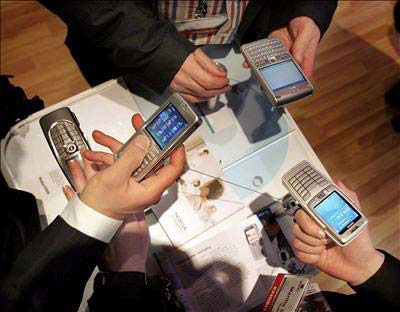  telefono mugikorraren bidezGida praktikoaEgileak: Marcos CadenatoRoberto SerranoFelipe UrkidiArtazugoikoan, 2012ko abenduan0. Aurkibidea:3. or.		Proiektuaren aurkezpena5. or.		Gida didaktikoa8. or.		Filmak egiteko osagaiak10. or	.	Storyboardak edo istorio-eskemak11. or	.	Bideoaren edizioa nola egin13. or	.	Adibide praktiko bat: “Artazuko Andre Maria”17. or	.	Ebaluatzeko fitxak20. or	.	Azken hitza20. or	.	Bibliografia1. PROIEKTUAREN AURKEZPENAXXI. mendeko gizartean telefono mugikorrak ohiko eta ezinbesteko tresna bihurtu zaizkigu, eta horrek erronka berriak sortu dizkigu irakaskuntzan.Alde batetik, IKTak (Informazio eta Komunikazio Teknologiak) indartsu sartzen ari dira geletan, eta, bestetik, telefono mugikorrak gure ikasleentzat eguneroko tresnak dira; hala ere, sarri askotan, irakasleok ez dugu ikasgela barruan haiek erabiltzea baimentzen. Gogora dezagun, bestela, kalkulagailuak gizarteratu zirenean ere eskolan erabiltzea debekatuta zegoela, eta, gaur egun, berriz, azterketetan ere erabiltzen dira. Horrexegatik, ez dago lekuz kanpo pentsatzea urteen joan-etorrian telefono mugikorrek ibilbide bera egingo dutela.Beste aldetik, begi-bistakoa da telefono mugikorrek gure ikasleengan sortzen duten interesa, baina, momentuz, ez ditugu modu pedagogikoan erabili izan.Proiektu honen helburua hutsune hori betetzen hastea da, telefono mugikorrari aplikazio didaktikoa ematea, hain zuzen; izan ere, sakelako telefonoa egokia baita, izan, bideo laburrak grabatzeko. Dagoeneko, munduan zehar telefono bidezko pelikulak grabatzen dira –iraupen laburrekoak, halabeharrez–, lehiaketak sortu dira, eta zenbait zinema-zuzendari ospetsuk ere teknika berritzaile hau erabili du.Orri hauetan azalduko dugu baliabide hau zertan datzan, gure ikasleekin nola prestatu gidoia eta bideo labur bat nola grabatu, muntatu eta argitaratu.Proiektu hau DBHko 4. mailako ikasleekin lantzeko pentsatu badugu ere, DBHko zein Batxilergoko edozein mailatan erabil daitekeen egitasmoa dela uste dugu.Proiektu honetan erabiliko ditugun baliabideak honako hauek dira:Telefono mugikorrak. Bideoak graba ditzakeen edozein modelo erabil daiteke, edota bideoak grabatzeko aukera ematen duen argazki-makina.Windows Movie Maker. Grabatutakoa editatzeko Windows Movie Maker programa erabiliko dugu, Windows duten ordenagailu guztietan instalatuta dagoen programa delako. Dena dela, pelikulak muntatzeko beste edozein programa erabil daiteke.YouTube. Behin lana burututa, YouTuben eta blogean argitaratuko dugu.Egin ditzagun, bada, bideotxoak!2. Gida DidaktikoaArloak: Hizkuntzakoak (Euskara, Gaztelania, Ingelesa...)Gaia: Film laburrakMaila: DBHko 4. maila2.1. Proposamenaren zehazpena:        Eskolan, tradizioz, beti erabili izan da antzezpena, eta hori uztartu nahi dugu teknologia berriekin. Horren bidez, alde linguistikoa eta artistikoa landu nahi ditugu, balioekin zerikusia duten beste aspektuak ahaztu gabe. Teknologia berriak eta antzerkigintza erabilita, gure ikasleak gustura arituko direlakoan gaude.     Unitate honetan, ikasleak aktoreak izateaz gain, funtsezkoa da gidoia ondo egokitzea, grabazioa ondo planifikatzea, eta muntaketa ondo gauzatzea.      Horrela, espero dugu gure ikasleak bai antzerkigintzara, bai teknologia berrietara, bai ikus-entzunezko arlora hurbilduko direla.2.2. Lantzen diren oinarrizko gaitasunak:zientzia-, teknologia- eta osasun-kulturarako gaitasuna.ikasten ikasteko gaitasuna.matematikako gaitasuna.hizkuntza-komunikaziorako gaitasuna.informazioa tratatzeko eta teknologia digitala erabiltzeko gaitasuna.gizarterako eta herritartasunerako gaitasuna.giza eta arte-kulturarako gaitasuna.norberaren autonomiarako eta ekimenerako gaitasuna.2.3. Helburu didaktikoak:Zinemagintzaren ezaugarriak ezagutzea, ikuskizuna den neurrian.Gidoiaren ezaugarriak ezagutzea, testuingurura moldatzeko (ikusleak, iraupena, baliabideak, gaia…).Ahoskera eta ebakera hobetzea (adierazgarritasuna, tonua, etenak…).Bideoa erabiltzen ikastea (soinua, argiztapena…).Muntaketak eskatzen dituen programak, teknikak eta tresnak ezagutzea.Grabatutako filma muntatzea, ikaskideei erakusteko.2.4. Edukiak:zinemagintzaren ezaugarriak.film laburraren gidoiaren ezaugarriak.storyboardak (istorio-eskemak).antzezpenaren ezaugarriak.zinemaren teknikak eta trikimailuak.bideo-grabazioa: aukerak, erremintak eta programak.bideo-muntaketa: aukerak, erremintak eta programak.2.5. Jardueren sekuentzia:Zinemagintzaren ezaugarriak aztertu. Zenbait film labur ikusi. Zinemako gidoien ezaugarriak aztertu.Gidoia egin.Storyboarda osatu.Lana grabatu eta muntatu.Filmak argitaratu, ikusi eta ebaluatu.2.6. Ebaluazioa:Ebaluazio-adierazleak:Ea ezagutzen eta bereizten dituen zinemagintzaren ezaugarriak.Ea gidoia idazten duen, generoaren ezaugarriak eta ikusleak kontuan izanda.Ea storyboarda erabiltzen duen.Ea antzezpenaren ahozko baliabideak eta ez ahozkoak erabiltzen dituen, modu egokian.Ea taldean parte hartzen duen, modu egoki eta eraginkorrean.Ea ondo erabiltzen dituen grabatzeko eta muntatzeko behar diren programa eta baliabide teknologikoak. Erremintak:     Unitate honen ezaugarriak kontuan izanda, jarraian erantsi ditugu zenbait errubrika; haietan, unitatean zehar gauzatuko diren jarduerak jaso dira. Horrela, autoebaluazioa, taldeko ebaluazioa eta irakaslearen ebaluazioa bideratuko dira prozesu osoan zehar.       Egindako filmak elkarrekin ikustea ebaluatzeko eta hobetzeko proposamenak trukatzeko tresna ezin hobea da.Ebaluatzeko fitxak 17. orrialdean daude.3. FILMA EGITEKO OSAGAIAK3.1. Ideia: Ideia bat hartu, eta gidoi bat idatziko dugu. Iraupena ez da 5 minutu baino luzeagoa izango. Ideiak ez du zertan handinahia izan, hobe da istorio erraz bat kontatu, The Godfather filma ondorio penagarriekin egin baino. Horregatik, hasierako ideia hau garrantzizkoa da: gidoi on bat, istorio erakargarria eta erraza, eta bost minutuko luzerakoa. Baina, kontuz, gidoi on batek ere film txarra eman dezake eta –grabazioak eta muntaketak ere garrantzia dute–, baina gidoi txar batekin beti film txarra aterako da.Gidoi literarioan oinarrituta, gidoi teknikoa landuko dugu; hor, kameraren erabilpena, planoak, hotsak, testuak eta musikaren erabilera zehaztuko ditugu.3.2. Baliabideak: Jakina da baliabide nagusia gure ikasleen aktore-lana dela. Horrez gain, telefono mugikorra (edo grabazioa egiteko beste edozein tresna) nahitaezkoa da. Gidoia kontuan hartuta, taldean erabaki beharko dituzte pertsonaiak, jantziak, kokapenak, attrezzo-osagaiak, soinuak eta melodiak, efektu bereziak, etab.3.3. Lantalde teknikoa: Gidoiaren arabera, aktorerik egokiena aukeratuko dute, baita zuzendariaren funtzioa nork beteko duen ere –garrantzizkoa da aukera egokia egitea–. Beste zereginak ere nork beteko dituen zehaztuko dute: kameralaria, soinu-teknikaria, argikuntza-teknikaria, makillatzailea (beharrezkoa balitz), etab.3.4. Gidoi teknikoa eta storyboarda: Gidoi literarioa idatzi ostean, gidoi teknikoa landu beharko dute, hau da, kontatuko duten istorioa banatuko dute planotan, eta plano bakoitzaren ezaugarriak zehaztuko dituzte (plano hurbila, plano ertaina, plano orokorra; kamera finkoa, kamera mugimenduan edo travellinga…). Marrazketan ikasle treberik balego, gidoia binetatan marraztu ahal izango luke, eta bineta bakoitzean, planoaren ezaugarriak adieraziko lituzke (storyboarda delakoa).3.5. Grabaketa: Grabatzen hasi baino lehen, entseguak egin beharko dituzte. Grabatzen hasten direnerako, mundu guztiak jakin beharko du zer egin behar duen: zuzendariak, kameralariak, argiaren arduradunak, aktoreek, etab. Hori guztia erabaki ostean, grabaketa-plana osatu beharko dute.Grabaketa-plana hauxe da: grabatzean jarraitu beharreko urrats guztien koordinazio-plan zehatza, grabatzeko momentuan denbora eta indarrak alferrik ez galtzeko. Kontuan izan beharreko aspektu guztiak grabaketa-planaren egiturak hartzen ditu, hala nola eguna, kokapena, eszena, ordua, dekoratua, jantziak, pertsonaiak, attrezzoa, gauez ala egunez egingo den, etab. Grabaketa-planari jarraitu behar zaio, baina horrek ez du esan nahi, derrigorrez, bat egingo duenik gidoi teknikoan dauden planoekin, ordena alda daitekeelako grabazioaren komenentziaren arabera (lekua dela, argia dela, jantziak direla, etab.). Grabaketak behin eta berriz errepikatzea ez da lotsagarria; aitzitik, erabat arrunta da, film bat grabatzen denean.3.6. Muntaketa: Muntaketa egiteko Windows Movie Maker programa erabiliko dugu, alde batetik, hori baita ordenagailu gehienetan lehenetsita datorren programa, eta, beste aldetik, erabiltzeko erraza baita. Dena dela, norbaitek beste programa “profesionalago” bat erabiltzen baldin badu, Pinnacle, adibidez, aurrera.3.7. Argitalpena: YouTuben eta gure blogean argitaratuko dute.4. STORYBOARDAKStoryboardak edo istorio-eskemak ikus-entzunezkoetan ohikoak dira. Istorio-eskemei esker, hobeto antolatu ditzakegu bideo-lanak. Hori dela-eta, ikus-entzunezkoen ikasleek ezinbesteko erreferentzia dute storyboarda. Bete gabe dagoen istorio-eskema bat, zuen bideo-lanetan erabili ahal izateko. Aurkezpenak (PowerPoint izenez, modu desegokian deitu izan direnak) egiteko irakasleek ere erabil ditzakete storyboardak. Aurkezpenak egiteko eredua deskargatu ahal duzue, –bete gabe dago–, zuen proiektuetan erabiltzeko. Bestalde, Sharkboy filmaren storyboarda zelan egin zuten bideoa ikus dezakezue, edota nola egin film baten istorio-eskema, aditu batek azalduta; bideoen iraupena: 2 minutu inguru.http://ikasvlogak.blogspot.com.es/2008/10/storyboard-edo-istorioeskema-zer-den.htmlOharra: bideo guztiak ingelesez daude.5. BIDEOAREN EDIZIOA NOLA EGINBideoa bat editatu MOVIE MAKERekinGipuzkoako Foru Aldundiko Berrikuntzako eta Jakintzaren Gizarteko Departamenduaren webgunetik hartuta.URL: http://www.gipuzkoa.tv/play.php?vid=1343HTML kodea:<embed src="http://www.gipuzkoa.tv/flvplayer.swf" quality="high" allowfullscreen="true" width="450" height="367" name="VideoPlayer" type="application/x-shockwave-flash" pluginspage="http://www.macromedia.com/go/getflashplayer" FlashVars="file=http://www.gipuzkoa.tv/uploads/5z1vPnIDjGilcC1Cm1wF.flv&width=450&height=367&displaywidth=450&displayheight=367&overstretch=false&autostart=true&showfsbutton=false&logo=http://www.gipuzkoa.tv/image_s/playerlogo.png&link=http://www.gipuzkoa.tv&linktarget=_blank&image=http://www.gipuzkoa.tv/uploads/thumbs/5z1vPnIDjGilcC1Cm1wF.jpg&backcolor=0xFFFFFF" wmode="transparent" border="0"></embed>Microsoft sistema eragilean sartuta dagoen Movie Maker programarekin bideo digital baten oinarrizko edizioa nola egiten den ikusiko dugu bideo honetan.Movie Maker programa ireki ondoren, ‘pelikula-eginkizun’en menuan, 1. puntuan, ‘bideoa harrapatu’ aukera hautatuko dugu.Erabili daitezkeen formatuekin bateragarria den bideo-artxibo bat aukeratu eta ‘Inportatu’ botoiaren gainean klik egingo dugu. Movie Maker programaren leiho nagusian agertuko da bideoa. Denboraren lerroaren gainera eramango dugu bideoa arrastan. Lupen bidez doitu daiteke bideoaren ikuspegia denboraren lerroan.Denboraren lerroan erreproduzituko dugu bideoa, ediziorako egin beharreko ebaketak aukeratzeko. Ebaketarako puntu egokia aukeratuko dugu, eta, ‘Klip’ menu aukeran, ‘Zatitu’ren gainean klik egingo dugu. Gauza bera egingo dugu aukeratutako puntuetan filma zatituta. Balio ez duten zatiak kendu egingo ditugu, horiek aukeratu eta ‘Edizioa/Kendu’ menu aukeran klik eginda.Filmaren zatien artean trantsizioak tartekatu daitezke. ‘Pelikula eginkizun’en menuan ‘Bideoa editatu’ren 2. puntuan, ‘Bideo-trantsizioak ikusi’ aukera hautatuko dugu. Aukeratutako trantsizioa hautatu, eta bi zatiren elkargunera eramango dugu arrastan.Bideoa ikusi eta egin beharreko doikuntzak egingo ditugu.Pelikula eginkizunen menuan, ‘Pelikula amaitu’ren 3. puntuan ‘Ekipoan gorde’ aukera hautatuko dugu. Gorde nahi dugun karpetaren eta artxiboaren izena aukeratuko ditugu. Bideoaren formatua aukeratuko dugu eman nahi diogun erabileraren arabera. Behean artxiboaren neurria eta erabil daitekeen formatu bakoitzeko filmaren bereizmena agertuko dira. ‘Hurrengoa’ botoiaren gainean klik egin, eta ‘Amaitu’ botoiaren gainean filma prozesatu ondoren. Aurrez aukeratutako bisore-programan exekutatuko da filma.6. ADIBIDE PRAKTIKO BAT“Artazuko Andre Maria”6.1. Gidoia:Artazuko eskolan, Andre Maria agertu da. Ikasleek eskaerak egiteko aprobetxatzen dute aukera. Lehen ikasle batek euskara jakitea eskatzen dio Andre Mariari, eta horrek euskaltzainburu izateraino laguntzen dio. Bigarren ikasleak Athletic txapeldun izateko eskatzen dio, eta Andre Mariak txapelketa guztietan txapeldun izatea lortzen du. Hirugarrenak emaztegai polit bat eskatzen dio, eta Andre Mariak horretan ere laguntzen dio.6.2. Istorio-eskema edo storyboarda:Izenburua: Artazuko Andre MariaLehen agerpena1) Kontrapikatua; eraikinaren panoramika bat, eta Bilboko panoramika, larrialdietako atetik. Iraupena: 20”. Musika: akordeoia. Beltzera itzaltzea.2) Travellinga; korridorea; kafe-gelako atea; kafe-makina. Iraupena: 10”. Musika: tentsioa adierazi behar du. 3) Hurbileko planoa; kafe-makina; ikasle baten eskua, dirua eskuan, dirua sartu, makina lanean hasten da, eta eskuak edalontzia hartzen du. Iraupena: 10”. Musikarik gabe, kafe-makinaren soinua besterik ez. 4) Lehen planoa (talking head); emozioa adierazi behar du: harridura, beldurra, sorpresa, jakin-mina. Iraupena: 2”.5) Argiaren aurrean kamera mugituko da; Andre Maria agertuko da, eta besoak zabalduko ditu. Iraupena: 5”. Musika: Beethoven.6) Ikaslea (Marcos) belauniko erori, eskuak batu, eta honako hau erregutuko dio Andre Mariari:— Artazuko Andre Maria, egin nazazu euskaldun!Iraupena: 10”. Musika lasaia.7) Efektuak, photoshop, bost argazki –argazki bakoitzak 3 segunduko (3’’) iraupena izango du–. Marcosen buruak eskaileran gora egiten du –salto bakoitzean tronpeta dei bat–, eta amaieran, tronpeta guztiak entzungo dira. Honako testu hau ikusiko da, hurrenez hurren, eskailera-maila bakoitzean: HE1, HE2, urgazle, euskaltzain eta euskaltzainburu. Iraupena: guztira 15”.Beltzera itzaltzeaBigarren agerpena8) 2. eta 3. pausoak errepikatuko dira. Iraupena: 20”. Musika errepikatuko da.9) 4., 5. eta 6.ak errepikatuko dira beste aktore batekin, Robertorekin, eta honako testu hau esango du: — Artazuko Andre Maria, egin ezazu Athletic txapeldun!Iraupena: 17”. Musika errepikatuko da.10) Efektuak, photoshop, Athleticen bost argazki –argazki bakoitzak 3 segunduko (3’’) iraupena izango du–. Argazki bakoitzean honako testu hau agertuko da, hurrenez hurren: liga, kopa, Europa, planeta eta galaxia. Musika-efektuak errepikatuko dira. Iraupena: 15”.Beltzera itzaltzeaHirugarren agerpena11) 2. eta 3. pausoak errepikatuko dira. Iraupena: 20”. Musika errepikatuko da.12) 4., 5. eta 6.ak errepikatuko dira beste aktore batekin, Feliperekin, eta honako testu hau esango du:— Artazuko Andre Maria, emadazu andregaia! Baina polita izan behar du, eee! Iraupena: 18”. Musika errepikatuko da.13) Efektuak, photoshop, bost argazki –argazki bakoitzak 3 segunduko (3’’) iraupena izango du–. Lehen argazkian, Felipe poz-pozik, emakume eder baten ondoan; bigarren argazkian, Felipe serio, emakumea eta seme ilehoria; hirugarren argazkian, Felipe burumakur, emakumea, ilehoria eta biki beltzak; laugarren argazkian, Felipe triste, emakumea, ilehoria, biki beltzak eta neskato txinatarra; bosgarren argazkian, Felipe negarrez, emakumea, ilehoria, bikiak, neskatoa eta txakur Alsaziarra agertzen dira.Musika-efektuak errepikatuko dira. Iraupena: 15”.Beltzera itzaltzea.14) Bilboko panoramika. Kredituen iraupena: 10”. Musika.6.3. Argitalpena:Guk lan honen emaitza YouTuberen helbide hauetan argitaratu dugu:Aurkezpen-trailerra: http://www.youtube.com/watch?v=c0_AyZgi4WoFilm osoa: https://www.youtube.com/watch?v=t6uQV08xvwk&feature=plcpHonen ostean zure blogean, orrialde pertsonalean, eskolako orrialdean eta abarretan argitaratu dezakezu.7. EBALUATZEKO FITXAK7.2. Erakustaldiaren ebaluazioa:7.3. Irakaslearen ebaluazioa:Azken HitzaHauxe izan da dena, espero dugu gure ahalegin hau baliagarria izatea teknologia berrien erabilera ikasgela barruan finkatzeko. Orain, nahi izanez gero, zuek probak egiteko txanda da, eta arrakasta izan dezazuen opa nahi dizuegu.Eskerrik asko zuen arretagatik eta laster arte!Bibliografiahttp://www.gipuzkoa.tv/play.php?vid=1343 http://www.scoop.it/t/lengua-castellana-y-literatura-material-didactico-digitalhttps://sites.google.com/site/ondobegiratu/ https://sites.google.com/site/irratiagara/https://sites.google.com/site/entrebabalinas/http://wikipedia.org http://www.youtube.com/watch?v=c0_AyZgi4Wohttps://www.youtube.com/watch?v=t6uQV08xvwk&feature=plcpFitxa hau eredu duzue azken ebaluaziorako. Hona kontuan har ditzakezun atal batzuk: